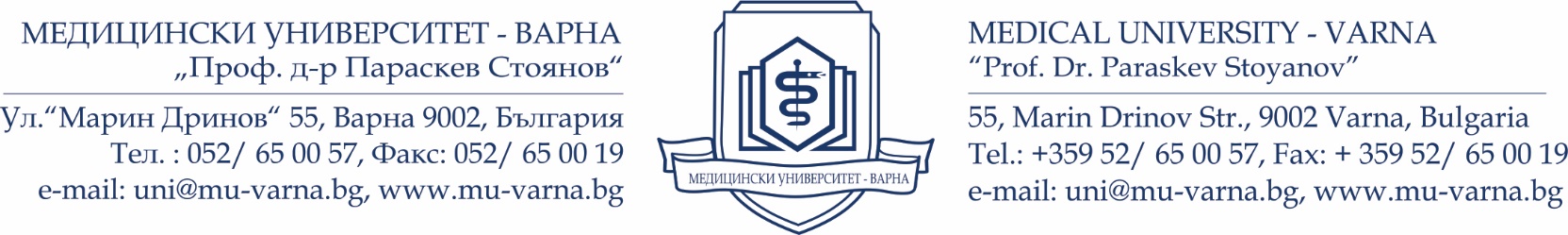 АКАДЕМИЧНА Справказа публикациите, цитиранията и научните профилина ………………………………………….Катедра …………………………………………, Факултет…………….., Медицински университет-ВарнаНастоящата справка е изготвена в Библиотеката на МУ-Варна, въз основа на предоставена от кандидата информация и автоматизираната информация от международните научни бази данни, в съответствие с Правилника за прилагане на закона за развитието на академичния състав в Република България и Правилника за развитието на академичния състав на Медицински университет - Варна. НАУКОМЕТРИЧНИ ПОКАЗАТЕЛИ, ПРЕДСТАВЕНИ ЗА ЗАЕМАНЕ НА НАУЧНА СТЕПЕН „ДОКТОР НА НАУКИТЕ“ОБЛАСТ 7. ЗДРАВЕОПАЗВАНЕ И СПОРТСписък с цитирания, покриващи минималните изисквания за заемане на научна степен „доктор на науките“:………………………………Цитирана от …...(брой на цитиращите статии):……………….Показател …… – …… т.2. ……………….Показател …… – …… т.3. ……………….Показател …… – …… т.4. ……………….Показател …… – …… т.ОБЩ БРОЙ ТОЧКИ:..........................НАУКОМЕТРИЧНИ ПОКАЗАТЕЛИ, ПРЕДСТАВЕНИ ЗА ЗАЕМАНЕ НА АКАДЕМИЧНА ДЛЪЖНОСТ „ПРОФЕСОР“ (ако заема такава длъжност)Списък с цитирания, използвани за заемане на академична длъжност „професор“:………………………Цитирана от …...(брой на цитиращите статии):……………….Показател …… – …… т.3. ……………….Показател …… – …… т.4. ……………….Показател …… – …… т.5. ……………….Показател …… – …… т.ОБЩ БРОЙ ТОЧКИ: …………..*Забележка: Представените цитирания няма да могат да бъдат използвани в следващи процедури за заемане на академични длъжност и придобиване на научни степени.………………………………Цитирана от …...(брой на цитиращите статии):……………….Показател …… – …… т.2. ……………….Показател …… – …… т.3. ……………….Показател …… – …… т.4. ……………….Показател …… – …… т.ОБЩ БРОЙ ТОЧКИ:..........................НАУКОМЕТРИЧНИ ПОКАЗАТЕЛИ, ПРЕДСТАВЕНИ ЗА ЗАЕМАНЕ НА АКАДЕМИЧНА ДЛЪЖНОСТ „ДОЦЕНТ“ Списък с цитирания, използвани за заемане на академична длъжност „доцент“:………………………………Цитирана от …...(брой на цитиращите статии):1 ……………….Показател …… – …… т.2. ……………….Показател …… – …… т.3. ……………….Показател …… – …… т.4. ……………….Показател …… – …… т.ОБЩ БРОЙ ТОЧКИ:..........................Списък на научните трудове, използвани за заемането на АД „главен асистент“ПРЕДСТАВЕНИ ПУБЛИКАЦИИ ЗА ПРИДОБИВАНЕ НА ОБРАЗОВАТЕЛНА И НАУЧНА СТЕПЕН „ДОКТОР“:Кандидатът има активни научни профили в:Google Scholar, ResearchGate, ORCID, ResearcherID, eLibrary, ………  Приложения:Копия от началната страница на профилите;Приложение IF (по желание на кандидата).Материалите по тази справка се съхраняват в библиотеката на MУ-Варна.Библиотеката не носи отговорност за достоверността на предоставената от автора информация.Изготвил справката: (………………….)	            ……………………………… г.				Директор на библиотеката:		                         									   (Румяна Радева)	ПРИЛОЖЕНИЕ IFИМПАКТ ФАКТОР НА СПИСАНИЯТА, В КОИТО КАНДИДАТЪТ ИМА ПУБЛИКАЦИИНаучна продукция, покриваща минималните наукометрични изискванияНаучна продукция, покриваща минималните наукометрични изискванияНаучна продукция, покриваща минималните наукометрични изискванияНаучна продукция, покриваща минималните наукометрични изискванияНаучна продукция, покриваща минималните наукометрични изискванияНаучна продукция, покриваща минималните наукометрични изискванияПоказател№Публикация (имена автори, заглавие на публикация, издание, година, брой, страница, ISSN/ISBN)Публикация (имена автори, заглавие на публикация, издание, година, брой, страница, ISSN/ISBN)Индексирана/                               реферирана вБрой точкиA1. Дисертационен труд за придобиване на образователна и научна степен „доктор“Б2. Дисертационен труд за придобиване на научна степен „доктор на науките“Г5. Публикувана монография, която не е представена като основен хабилитационен труд1.Г5. Публикувана монография, която не е представена като основен хабилитационен труд2.Г6. Публикувана книга на базата на защитен дисертационен труд за присъждане на образователна и научна степен "доктор" или за присъждане на научна степен "доктор на науките1.Г6. Публикувана книга на базата на защитен дисертационен труд за присъждане на образователна и научна степен "доктор" или за присъждане на научна степен "доктор на науките2.Г6. Публикувана книга на базата на защитен дисертационен труд за присъждане на образователна и научна степен "доктор" или за присъждане на научна степен "доктор на науките3.Г7. Публикации и доклади, публикувани в научни издания, реферирани и индексирани в световноизвестни бази данни с научна информация1.Г7. Публикации и доклади, публикувани в научни издания, реферирани и индексирани в световноизвестни бази данни с научна информация2.Г7. Публикации и доклади, публикувани в научни издания, реферирани и индексирани в световноизвестни бази данни с научна информация3.Г7. Публикации и доклади, публикувани в научни издания, реферирани и индексирани в световноизвестни бази данни с научна информация4.Г7. Публикации и доклади, публикувани в научни издания, реферирани и индексирани в световноизвестни бази данни с научна информация5.Г7. Публикации и доклади, публикувани в научни издания, реферирани и индексирани в световноизвестни бази данни с научна информация6.Г7. Публикации и доклади, публикувани в научни издания, реферирани и индексирани в световноизвестни бази данни с научна информация7.Г8. Публикации и доклади, публикувани в нереферирани списания с научно рецензиране или публикувани в редактирани колективни томове1.Г8. Публикации и доклади, публикувани в нереферирани списания с научно рецензиране или публикувани в редактирани колективни томове2.Г8. Публикации и доклади, публикувани в нереферирани списания с научно рецензиране или публикувани в редактирани колективни томове3.Г8. Публикации и доклади, публикувани в нереферирани списания с научно рецензиране или публикувани в редактирани колективни томове4.Г8. Публикации и доклади, публикувани в нереферирани списания с научно рецензиране или публикувани в редактирани колективни томове5.Г8. Публикации и доклади, публикувани в нереферирани списания с научно рецензиране или публикувани в редактирани колективни томове6.Г9. Публикувана глава от колективна монография1.Г9. Публикувана глава от колективна монография2.Г9. Публикувана глава от колективна монография3.Г9. Публикувана глава от колективна монография4.ОБЩО (показатели Г5-9)ОБЩО (показатели Г5-9)ОБЩО (показатели Г5-9)ОБЩО (показатели Г5-9)ОБЩО (показатели Г5-9)Цитирания, отразяващи научната активност на кандидатаЦитирания, отразяващи научната активност на кандидатаЦитирания, отразяващи научната активност на кандидатаЦитирания, отразяващи научната активност на кандидатаЦитирания, отразяващи научната активност на кандидатаЦитирания, отразяващи научната активност на кандидатаПоказателПоказателПоказателБрой цитиранияБрой цитиранияБрой цитиранияД10. Цитирания или рецензии в научни издания, реферирани и индексирани в световноизвестни бази данни с научна информация или в монографии и колективни томовеД10. Цитирания или рецензии в научни издания, реферирани и индексирани в световноизвестни бази данни с научна информация или в монографии и колективни томовеД10. Цитирания или рецензии в научни издания, реферирани и индексирани в световноизвестни бази данни с научна информация или в монографии и колективни томовеД11.Цитирания в монографии и колективни томове с научно рецензиранеД11.Цитирания в монографии и колективни томове с научно рецензиранеД11.Цитирания в монографии и колективни томове с научно рецензиранеД12. Цитирания или рецензии в нереферирани списания с научно рецензиранеД12. Цитирания или рецензии в нереферирани списания с научно рецензиранеД12. Цитирания или рецензии в нереферирани списания с научно рецензиранеОБЩО (показател Д10-12)ОБЩО (показател Д10-12)ОБЩО (показател Д10-12)Показател№Публикация (автори, заглавие на публикация, издание, година, брой, страници, място, издателство, ISSN/ISBN)Индексирана/                               реферирана вБрой точкиA1. Дисертационен труд за придобиване на образователна и научна степен „доктор“Б2. Дисертационен труд за придобиване на научна степен „доктор на науките“В3. Хабилитационен труд - монографияИли В4. Хабилитационен труд = научни публикации (не по-малко от 10) в издания, които са реферирани и индексирани в световноизвестни бази данни с научна информация1.Или В4. Хабилитационен труд = научни публикации (не по-малко от 10) в издания, които са реферирани и индексирани в световноизвестни бази данни с научна информация2.Или В4. Хабилитационен труд = научни публикации (не по-малко от 10) в издания, които са реферирани и индексирани в световноизвестни бази данни с научна информация3.Г5. Публикувана монография, която не е представена като основен хабилитационен труд1.Г5. Публикувана монография, която не е представена като основен хабилитационен труд2.Г6. Публикувана книга на базата на защитен дисертационен труд за присъждане на образователна и научна степен "доктор" или за присъждане на научна степен "доктор на науките1.Г6. Публикувана книга на базата на защитен дисертационен труд за присъждане на образователна и научна степен "доктор" или за присъждане на научна степен "доктор на науките2.Г6. Публикувана книга на базата на защитен дисертационен труд за присъждане на образователна и научна степен "доктор" или за присъждане на научна степен "доктор на науките3.Г7. Публикации и доклади, публикувани в научни издания, реферирани и индексирани в световноизвестни бази данни с научна информация1.Г7. Публикации и доклади, публикувани в научни издания, реферирани и индексирани в световноизвестни бази данни с научна информация2.Г7. Публикации и доклади, публикувани в научни издания, реферирани и индексирани в световноизвестни бази данни с научна информация3.Г7. Публикации и доклади, публикувани в научни издания, реферирани и индексирани в световноизвестни бази данни с научна информация4.Г7. Публикации и доклади, публикувани в научни издания, реферирани и индексирани в световноизвестни бази данни с научна информация5.Г7. Публикации и доклади, публикувани в научни издания, реферирани и индексирани в световноизвестни бази данни с научна информация6.Г7. Публикации и доклади, публикувани в научни издания, реферирани и индексирани в световноизвестни бази данни с научна информация7.Г8. Публикации и доклади, публикувани в нереферирани списания с научно рецензиране или публикувани в редактирани колективни томове1.Г8. Публикации и доклади, публикувани в нереферирани списания с научно рецензиране или публикувани в редактирани колективни томове2.Г8. Публикации и доклади, публикувани в нереферирани списания с научно рецензиране или публикувани в редактирани колективни томове3.Г8. Публикации и доклади, публикувани в нереферирани списания с научно рецензиране или публикувани в редактирани колективни томове4.Г8. Публикации и доклади, публикувани в нереферирани списания с научно рецензиране или публикувани в редактирани колективни томове5.Г8. Публикации и доклади, публикувани в нереферирани списания с научно рецензиране или публикувани в редактирани колективни томове6.Г9. Публикувана глава от колективна монография1.Г9. Публикувана глава от колективна монография2.Г9. Публикувана глава от колективна монография3.Г9. Публикувана глава от колективна монография4.ОБЩО (показатели Г5-9) *задължителен минимум – 200 т.ОБЩО (показатели Г5-9) *задължителен минимум – 200 т.ОБЩО (показатели Г5-9) *задължителен минимум – 200 т.ОБЩО (показатели Г5-9) *задължителен минимум – 200 т.*Минимум 100 т. за неклинични и мин. 80 т. за клинични специалности от показател 7*Минимум 100 т. за неклинични и мин. 80 т. за клинични специалности от показател 7*Минимум 100 т. за неклинични и мин. 80 т. за клинични специалности от показател 7*Минимум 100 т. за неклинични и мин. 80 т. за клинични специалности от показател 7Показател№Публикация (автори, заглавие на публикация, издание, година, брой, страници, място, издателство, ISSN/ISBN)Индексирана/                               реферирана вБрой точкиБрой точкиA1. Дисертационен труд за придобиване на образователна и научна степен „доктор“В3. Хабилитационен труд – монографияВ4. Хабилитационен труд = научни публикации (не по-малко от 10) в издания, които са реферирани и индексирани в световноизвестни бази данни с научна информация1.В4. Хабилитационен труд = научни публикации (не по-малко от 10) в издания, които са реферирани и индексирани в световноизвестни бази данни с научна информация2.В4. Хабилитационен труд = научни публикации (не по-малко от 10) в издания, които са реферирани и индексирани в световноизвестни бази данни с научна информация3.В4. Хабилитационен труд = научни публикации (не по-малко от 10) в издания, които са реферирани и индексирани в световноизвестни бази данни с научна информация4.В4. Хабилитационен труд = научни публикации (не по-малко от 10) в издания, които са реферирани и индексирани в световноизвестни бази данни с научна информация5.В4. Хабилитационен труд = научни публикации (не по-малко от 10) в издания, които са реферирани и индексирани в световноизвестни бази данни с научна информация6.В4. Хабилитационен труд = научни публикации (не по-малко от 10) в издания, които са реферирани и индексирани в световноизвестни бази данни с научна информация7.В4. Хабилитационен труд = научни публикации (не по-малко от 10) в издания, които са реферирани и индексирани в световноизвестни бази данни с научна информация8.В4. Хабилитационен труд = научни публикации (не по-малко от 10) в издания, които са реферирани и индексирани в световноизвестни бази данни с научна информация9.В4. Хабилитационен труд = научни публикации (не по-малко от 10) в издания, които са реферирани и индексирани в световноизвестни бази данни с научна информация10.В4. Хабилитационен труд = научни публикации (не по-малко от 10) в издания, които са реферирани и индексирани в световноизвестни бази данни с научна информация11.В4. Хабилитационен труд = научни публикации (не по-малко от 10) в издания, които са реферирани и индексирани в световноизвестни бази данни с научна информация12.В4. Хабилитационен труд = научни публикации (не по-малко от 10) в издания, които са реферирани и индексирани в световноизвестни бази данни с научна информация13.Г5. Публикувана монография, която не е представена като основен хабилитационен труд1.Г5. Публикувана монография, която не е представена като основен хабилитационен труд2.Г5. Публикувана монография, която не е представена като основен хабилитационен труд3.Г6. Публикувана книга на базата на защитен дисертационен труд за присъждане на образователна и научна степен "доктор" или за присъждане на научна степен "доктор на науките1.Г6. Публикувана книга на базата на защитен дисертационен труд за присъждане на образователна и научна степен "доктор" или за присъждане на научна степен "доктор на науките2.Г6. Публикувана книга на базата на защитен дисертационен труд за присъждане на образователна и научна степен "доктор" или за присъждане на научна степен "доктор на науките3.Г7. Публикации и доклади, публикувани в научни издания, реферирани и индексирани в световноизвестни бази данни с научна информация1.Г7. Публикации и доклади, публикувани в научни издания, реферирани и индексирани в световноизвестни бази данни с научна информация2.Г7. Публикации и доклади, публикувани в научни издания, реферирани и индексирани в световноизвестни бази данни с научна информация3.Г7. Публикации и доклади, публикувани в научни издания, реферирани и индексирани в световноизвестни бази данни с научна информация4.Г7. Публикации и доклади, публикувани в научни издания, реферирани и индексирани в световноизвестни бази данни с научна информация5.Г7. Публикации и доклади, публикувани в научни издания, реферирани и индексирани в световноизвестни бази данни с научна информация6.Г7. Публикации и доклади, публикувани в научни издания, реферирани и индексирани в световноизвестни бази данни с научна информация7.Г8. Публикации и доклади, публикувани в нереферирани списания с научно рецензиране или публикувани в редактирани колективни томове1.Г8. Публикации и доклади, публикувани в нереферирани списания с научно рецензиране или публикувани в редактирани колективни томове2.Г8. Публикации и доклади, публикувани в нереферирани списания с научно рецензиране или публикувани в редактирани колективни томове3.Г8. Публикации и доклади, публикувани в нереферирани списания с научно рецензиране или публикувани в редактирани колективни томове4.Г8. Публикации и доклади, публикувани в нереферирани списания с научно рецензиране или публикувани в редактирани колективни томове5.Г8. Публикации и доклади, публикувани в нереферирани списания с научно рецензиране или публикувани в редактирани колективни томове6.Г9. Публикувана глава от колективна монография1.Г9. Публикувана глава от колективна монография2.Г9. Публикувана глава от колективна монография3.ОБЩО (показатели Г5-9)ОБЩО (показатели Г5-9)ОБЩО (показатели Г5-9)ОБЩО (показатели Г5-9)ОБЩО (показатели Г5-9)№Публикация (имена автори, заглавие на публикация, издание, година, брой, страница, ISSN, ISBN)1.2.3.4.5.6.7.Показател№Публикация (автори, заглавие на публикация, издание, година, брой, страници, място, издателство, ISSN/ISBN)Индексирана/                               реферирана вБрой точкиA1. Дисертационен труд за придобиване на образователна и научна степен „доктор“Г7. Публикации и доклади, публикувани в научни издания, реферирани и индексирани в световноизвестни бази данни с научна информация1.Г7. Публикации и доклади, публикувани в научни издания, реферирани и индексирани в световноизвестни бази данни с научна информация2.Г7. Публикации и доклади, публикувани в научни издания, реферирани и индексирани в световноизвестни бази данни с научна информация3.Г7. Публикации и доклади, публикувани в научни издания, реферирани и индексирани в световноизвестни бази данни с научна информация4.Г7. Публикации и доклади, публикувани в научни издания, реферирани и индексирани в световноизвестни бази данни с научна информация5.Г7. Публикации и доклади, публикувани в научни издания, реферирани и индексирани в световноизвестни бази данни с научна информация6.Г7. Публикации и доклади, публикувани в научни издания, реферирани и индексирани в световноизвестни бази данни с научна информация7.Г8.  Публикации и доклади, публикувани в нереферирани списания с научно рецензиране или публикувани в редактирани колективни томове1.Г8.  Публикации и доклади, публикувани в нереферирани списания с научно рецензиране или публикувани в редактирани колективни томове2.Г8.  Публикации и доклади, публикувани в нереферирани списания с научно рецензиране или публикувани в редактирани колективни томове3.Г8.  Публикации и доклади, публикувани в нереферирани списания с научно рецензиране или публикувани в редактирани колективни томове4.Г8.  Публикации и доклади, публикувани в нереферирани списания с научно рецензиране или публикувани в редактирани колективни томове5.Г8.  Публикации и доклади, публикувани в нереферирани списания с научно рецензиране или публикувани в редактирани колективни томове6.ОБЩО (показатели Г7-8) * минимум 30 т.ОБЩО (показатели Г7-8) * минимум 30 т.ОБЩО (показатели Г7-8) * минимум 30 т.ОБЩО (показатели Г7-8) * минимум 30 т.№АвториЗаглавиеСписаниеГодинаIF1.2.3.                                                                                                                                       ОБЩО:                                                                                                                                               ОБЩО:                                                                                                                                               ОБЩО:                                                                                                                                               ОБЩО:                                                                                                                                               ОБЩО:                                                                                                                                               ОБЩО:        ПРЕДСТАВЕНИ ЗА АКАДЕМИЧНА ДЛЪЖНОСТ „ДОЦЕНТ“ И НАУЧНИ СТЕПЕНИ „ДОКТОР НА НАУКИТЕ“ И/ИЛИ „ДОКТОР“:ПРЕДСТАВЕНИ ЗА АКАДЕМИЧНА ДЛЪЖНОСТ „ДОЦЕНТ“ И НАУЧНИ СТЕПЕНИ „ДОКТОР НА НАУКИТЕ“ И/ИЛИ „ДОКТОР“:ПРЕДСТАВЕНИ ЗА АКАДЕМИЧНА ДЛЪЖНОСТ „ДОЦЕНТ“ И НАУЧНИ СТЕПЕНИ „ДОКТОР НА НАУКИТЕ“ И/ИЛИ „ДОКТОР“:ПРЕДСТАВЕНИ ЗА АКАДЕМИЧНА ДЛЪЖНОСТ „ДОЦЕНТ“ И НАУЧНИ СТЕПЕНИ „ДОКТОР НА НАУКИТЕ“ И/ИЛИ „ДОКТОР“:ПРЕДСТАВЕНИ ЗА АКАДЕМИЧНА ДЛЪЖНОСТ „ДОЦЕНТ“ И НАУЧНИ СТЕПЕНИ „ДОКТОР НА НАУКИТЕ“ И/ИЛИ „ДОКТОР“:ПРЕДСТАВЕНИ ЗА АКАДЕМИЧНА ДЛЪЖНОСТ „ДОЦЕНТ“ И НАУЧНИ СТЕПЕНИ „ДОКТОР НА НАУКИТЕ“ И/ИЛИ „ДОКТОР“:АвториЗаглавиеСписаниеГодинаIF3.4.6.7.8.9.                                                                                                                                                                 ОБЩО:                                                                                                                                                                         ОБЩО:                                                                                                                                                                         ОБЩО:                                                                                                                                                                         ОБЩО:                                                                                                                                                                         ОБЩО:                                                                                                                                                                         ОБЩО:        